Chapter 1Operations and ProductivityBackgroundOperations management has created industry giants. The Ritz-Carlton Hotel Company’s mission is to provide an outstanding customer experience through a complete focus on quality management. UPS operates trucks that run for 20 years because their drivers care. Disney has made a science of accurate forecasts and queuing theory. Darden restaurants (Red Lobster, Olive Garden, and others) view operations is their strategy for success. Frito-Lay dominates the snack market by keeping fresh snacks on the shelves with a production process that converts raw materials into a bag of chips sitting in a grocery store in as little as a day or two. The importance of operations management can be highlighted early in the course with humorous videos or stories about “operations gone wrong.” Most people can share “disaster” stories about poor experiences that they have had dealing with companies. It can be useful as well to spend some class time right away on the job market for operations management majors, showing starting salaries and job titles compared to other business majors. It can also be helpful to find an MBA program with a strong operations focus and display the starting salaries of those graduates (such data are available on many MBA program websites). Instructors can also share research results showing that (1) more CEOs “learn the ropes” by coming up through operations than any other functional area, and (2) Chief Operating Officer salaries tend to be approximately 10% higher than the salaries of the other “Chiefs” (CFO, CMO, and CIO).Class Discussion Ideas1.	Choose an organization the students will be familiar with and ask them to identify and describe the product of that organization. Direct the discussion to highlight the complex nature of the product offerings of most organizations today where product and service elements are found to some degree in almost all organizations.2.	Have the students choose a few different tasks or jobs and identify possible productivity measures for these. They should describe how they would go about making the necessary measurements. Student and faculty productivity are easy examples that can generate quite a bit of discussion. One possible way to start the discussion is to ask whether grades or research output is an effective measure of student and faculty productivity.Active Classroom Learning Exercises1.	Labor productivity is sometimes perceived to be driven by employee motivation. Have the students split up into small groups to discuss effective ways to motivate hourly employees vs. salaried managers.  If productivity of these workers is below expectation, what are good and poor ways to try to motivate them? What methods might work well with blue collar employees but not white collar employees, and vice-versa? What methods might work well in the short run but not in the long run, and vice-versa? Have each student group report its ideas to the whole class.  (And if any group has little to say, ask them what could have been done to motivate them to do better!)2.	Companies often locate in other countries to take advantage of low wage rates. However, the difference in labor costs should be adjusted to account for productivity differences among the workers in the two locations. One way to do this is to compute a “relative wage rate” R of operating in another country. Note that R is not the actual wage rate paid, but it is the hourly wage rate of operating in another country relative to the home country, after taking productivity differences into account. If the foreign country’s workers are more productive, R will decrease, and vice-versa. The formula is R = (W ÷ X)(U ÷ F), where W = the foreign wage rate (in foreign currency per hour), X = the exchange rate (in foreign currency per local currency), U = home country  productivity (in units per hour), and F = foreign country productivity (in units per hour).  	A problem could be described as follows. Suppose that workers in  earn ₤10/hour.  The exchange rate with the  is $1.5 per ₤1. American workers can produce 40 units per hour, while British workers at a similar facility can produce 50 units per hour. If the  wage rate is $14 per hour, should the firm produce in the  or in ?  	Have the students try the exercise in class. They will probably analyze this problem by computing a labor cost per unit in each country (35 cents vs. 30 cents). Then introduce the concept and formula for relative wage rate (R = $12 in ). Both approaches are equally accurate, but using a relative wage rate has political advantages, i.e., it seems easier to talk about one wage rate vs. another ($14 vs. $12) as opposed to comparing costs per unit (35 cents vs. 30 cents). Company Videos
1.	Frito-Lay: Operations Management in Manufacturing (7:11)	Frito-Lay, a subsidiary of PepsiCo, has over 40 product lines, seven of which having sales exceeding $1 billion each. In this video, the textbook authors review the 10  strategy decisions and briefly describe how Frito-Lay addresses each one. For example, the company is constantly innovating with new products. For quality assurance, it uses multiple inspection points both within and outside the factory, and it utilizes statistical process control. The plant applies a product focus strategy, which is appropriate for a high-volume, low-variety producer. As raw materials are perishable and shelf life is relatively short, plant location decisions are driven by proximity to raw materials or markets. The plant has low employee turnover, driven by good benefits, respect for people, and a strong concern for safety and ergonomics. Inventory levels are quite low, and inventory is turned over 200 times per year. Potatoes are delivered 10 times per day. Schedules are driven by demand forecasts and adjusted for local events, such as the annual Daytona 500 auto race. All of these practices, along with excellent layout, supply-chain, and maintenance policies, have helped to make Frito-Lay the world’s largest snack manufacturer.	If the video is shown before the 10  decision are covered, prior to showing the video the instructor could ask the students to list the major decisions that they think that operations managers make. Afterwards, the 10 decisions from the book can be compared to the student lists. Then the instructor can choose a different company, perhaps a service organization, with which students might be familiar. The class could try to identify ways in which that organization addresses the 10 decisions and perhaps compare those to some of Frito-Lay’s tactics. 2.	Hard Rock Cafe: Operations Management in Services (8:26)	Hard Rock is interesting because it’s so much more than just a restaurant. Management speaks about its “experience strategy,” which, in addition to quality food, includes rock-and-roll memorabilia, music, lighting, jovial staff, and a retail store. The video is sprinkled with scenes of happy employees dancing around or volunteering in the community. Most of the video is spent covering how Hard Rock Cafe approaches some of the 10 operations management decisions. For example, (1) scheduling is driven by forecasts that are based on prior sales, seasonality, recent trends, and current local events; (2) cafe layout focuses on maximizing the customer experience and driving customers toward revenue-generating activities; and (3) inventory management goes well beyond the inventory of food and retail items—Hard Rock has a $40 million inventory of rock-and-roll memorabilia to manage, and each restaurant goes through a complete changeover of memorabilia every 5-7 years.  	As an entertaining piece and one that covers a variety of  decisions, this is certainly a good video to show early in the course when discussing Chapter 1. Many students will have eaten at a Hard Rock Cafe themselves, and most should enjoy seeing memorabilia from rock stars such as Madonna and KISS. This is also a good way early in the course to show that operations management is just as important in services as it is in manufacturing. Prior to showing the video, the instructor might ask the students to think about the 10 OM decisions and how Hard Rock approaches them. Afterwards, discussion might revolve around aspects of those decisions that are unique to service businesses in general and then to Hard Rock Cafe in particular. Two clear differences about Hard Rock Cafe itself are (1) because of and contributing to such successful branding, the cafe’s retail sales (shirts, etc.) account for nearly the same amount of revenue as the main product (the food) itself; and (2) the management of the memorabilia around the world represents a unique and extremely important management effort on its own.  Cinematic Ticklers1.	Fawlty Towers: “Waldorf Salad” (John Cleese and Prunella Scales), CBS/FOX VIDEO, 1986 (1979)	This can actually be the first thing done in class all semester. The very start of the episode contains a funny scene about suppertime in the dining room of a bed and breakfast in England. The owners and staff make numerous errors. A class discussion can directly follow, listing what went well (almost nothing) and what didn’t (many things). This clip can start a course off well because: (1) it’s a very easy way to create an atmosphere of  student participation right away in the course—identifying poor operations is easy in this clip, (2) it emphasizes right away that operations management applies to services, not just manufacturing, and (3) it’s a fun way to begin a course.2.	The Simpsons, Season 7: “King-Size Homer,”20th Century Fox Video, 2006 (1995-1996)	Homer gets so fat that he is allowed to work from home. He realizes that he can triple his productivity by just pressing “Y” on his computer instead of typing “YES”.3.	The Simpsons, Season 8: “You Only Move Twice,” 20th Century Fox Video, 2006 (1996-1997)	Homer gets a new job working for a James Bond-like villain. He is put in charge of a set of three workers. It’s his job to motivate them. As they type along, Homer asks if they are working. “Yes,” they reply. “Can you work any faster than that?”, he asks. “Sure thing, Mr. Simpson,” they say, as they start typing faster. (If only motivation were that easy.)4.	Modern Times, (Charlie Chaplin), CBS/FOX VIDEO, 1992 (1936) The movie deals with worker alienation in an assembly line environment and offers an interesting historical perspective on early Taylorism. Interesting issues arise, including workers having to clock out to go to the bathroom, the automatic assembly line being sped up as the day wears on, sneezing or scratching being enough to make one behind on his or her work, and, most importantly, the de-humanization of early assembly line work.Jay and Barry’s OM Blog1.	OM in the News: US Productivity Gains Make Manufacturing More CompetitiveUS manufacturing has become more competitive globally because of efficiency, flexible work standards, and increased automation. Factories have been producing more with fewer workers.http://heizerrenderom.wordpress.com/2012/01/18/om-in-the-news-us-productivity-gains-make-manufacturing-more-competitive/2.	OM in the News: Flat US Wages and the Manufacturing ReboundThe wages for many manufacturing workers are not keeping up with inflation. This wage lag is a key factor contributing to the rebounding competitiveness of US industry.http://heizerrenderom.wordpress.com/2012/06/04/om-in-the-news-flat-us-wages-and-the-manufacturing-rebound/3.	OM in the News: How to Recoup American Manufacturing JobsThe US lost 34% of manufacturing jobs between 2000 and 2009, and the employment in manufacturing has risen only about 4% since. To Gene Sperling, director of the National Economic Council, the solution is to boost output.http://heizerrenderom.wordpress.com/2012/04/18/om-in-the-news/4.	OM in the News: Fiat Threatens to Quit ItalyFiat CEO Sergio Marchionne has recently threatened to cease manufacturing in Italy if he cannot bring down operating costs and increase productivity.http://heizerrenderom.wordpress.com/2011/11/03/om-in-the-news-fiat-threatens-to-quit-italy/Presentation SlidesINTRODUCTION (1-1 through 1-7)Slide 7:	This Global Company Profile from the first chapter helps to illustrate the wide variety of decisions that an operations manager must face. In the case of Hard Rock Cafe, the “product,” includes more than tasty meals—the layout, the memorabilia on display, and the service all encompass the dining package from Hard Rock that consumers now expect. The meals themselves are designed, tested, and then analyzed for the cost of ingredients, labor requirements, and customer satisfaction. Among other tasks, the operations manager must consider both the attractiveness and efficiency of restaurant layout, supplier quality and reliability, employee motivation and training, maintenance of tight schedules, and preparation of outstanding meals.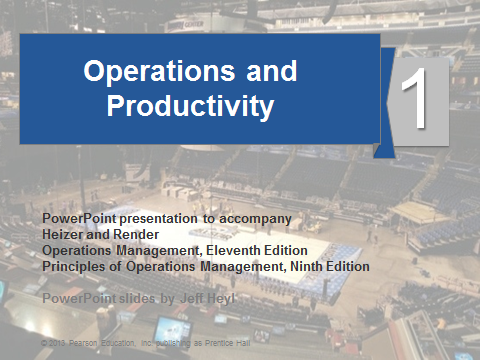 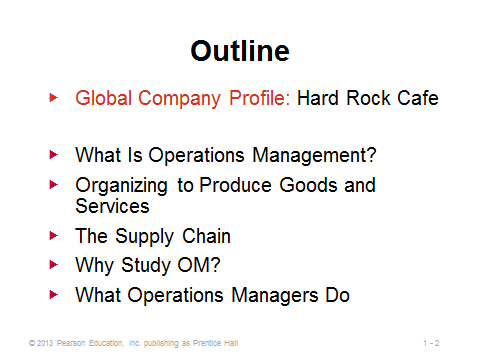 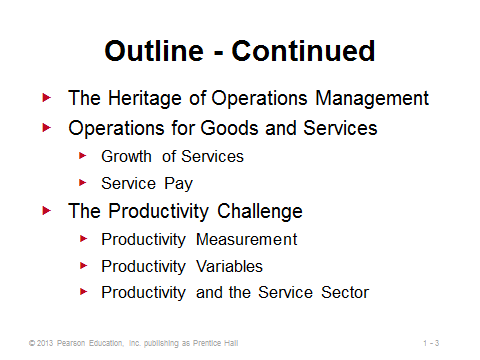 	1-1	1-2	1-3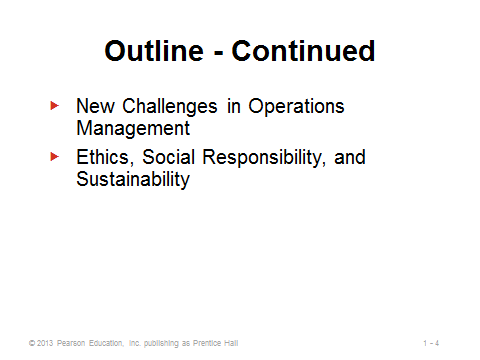 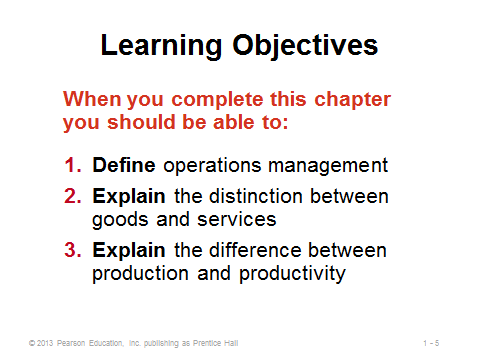 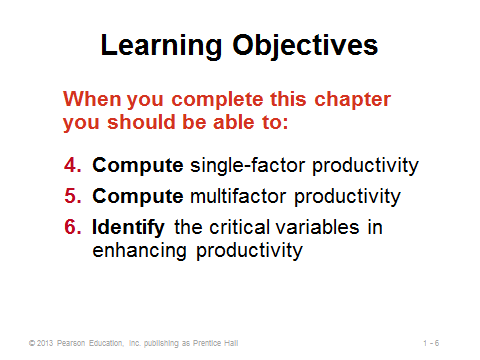 	1-4	1-5	1-6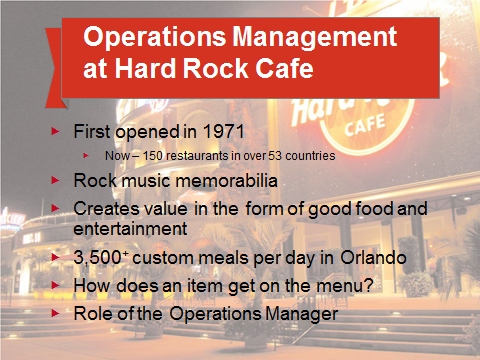 	1-7WHAT IS OPERATIONS MANAGEMENT? (1-8)Slide 8:	Starting with the Hard Rock Cafe example, it is important to stress from the very beginning of the course that operations management applies just as much to service businesses as to manufacturing businesses. 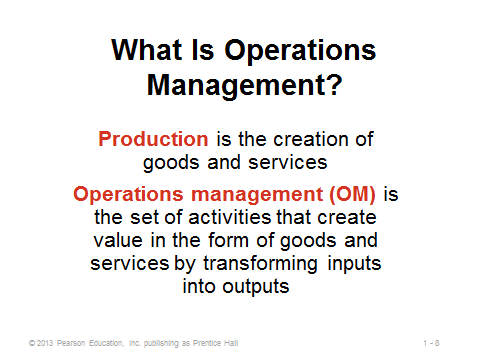 	1-8ORGANIZING TO PRODUCE GOODS AND SERVICES (1-9 through 1-12)Slide 9:	To create goods and services, all organizations must perform the three functions identified on this slide. Firms must create demand, satisfy that demand, and manage and monitor the financial flows associated with creating and satisfying that demand.Slides 10-12:	These slides (Figure 1.1) present example organization charts from three different companies. The areas in blue indicate the significant role that operations management plays in both manufacturing and service firms.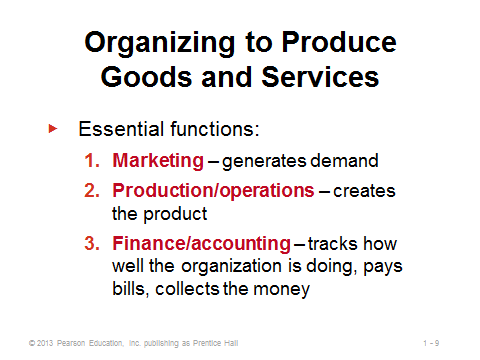 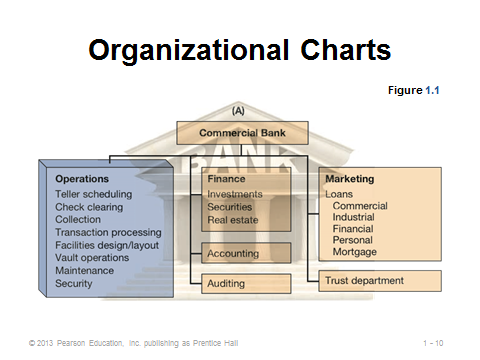 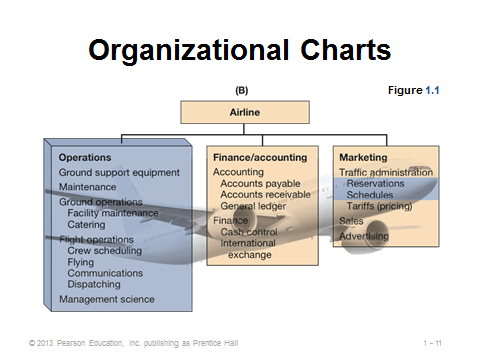 	1-9	1-10	1-11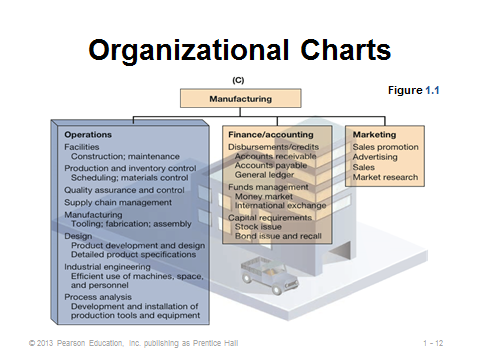 	1-12THE SUPPLY CHAIN (1-13)Slide 8:	The supply chain is described right at the beginning of the book to emphasize that competition in the 21st century is no longer between companies; it is between supply chains. Companies no longer try to do everything themselves. Rather, they outsource numerous functions and activities to specialized providers. Supply chains that have members who effectively collaborate foster an enormous competitive advantage. Chapter 11, supplement 11, and part of chapter 2 provide comprehensive coverage of this topic.	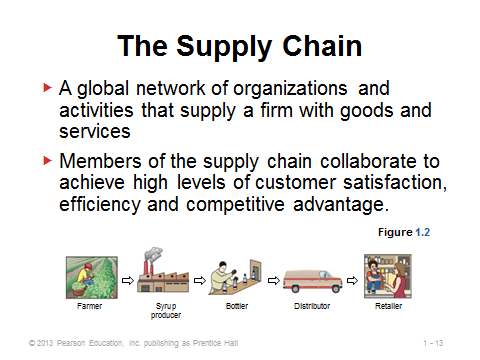 	1-13WHY STUDY OM? (1-14 through 1-15)Slides 14-15: These slides can be used early on in the course to help “sell” the usefulness and importance of the class. In most cases, a large percentage of revenue is spent on the OM function. Slide 14 (Example 1) shows a common circumstance, that is, often the best and easiest way to meet improved contribution targets is through finding efficiencies in operations. In this particular example, the hefty requirements for the marketing and finance options might make them infeasible anyway.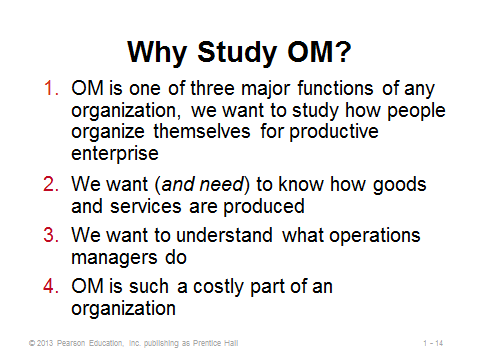 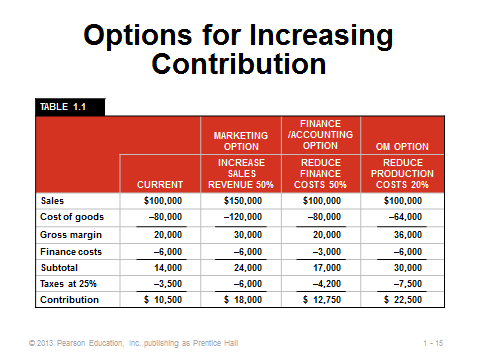 	1-14	1-15WHAT OPERATIONS MANAGERS DO (1-16 through 1-25)Slide 16:	All good managers, including operations managers, perform the basic management functions identified in this slide.Slides 17-22:	The 10 strategic OM decisions are useful to cover one-by-one, not only as a precursor to the rest of the text, but also to emphasize the wide array of responsibilities that are under an operation manager’s jurisdiction. Slide 17 maps them to the rest of the text, while Slides 18-22 provide examples for each decision of issues that the operations manager must address.Slides 23-25:	Salary information pertaining to local students (perhaps with help from the university’s career center) can be combined with Slides 23 through 25 to help sell the operations management field as a viable career option for students. A very common entry-level position for OM majors is in the purchasing area of organizations. Slide 24 (Figure 1.3) identifies several of the many types of career opportunities that exist for operations managers. The organizations identified in Slide 25 provide various certifications that may help forward students’ careers. The Six Sigma Green Belt and Black Belt certifications offered through the American Society for Quality represent relatively new and highly sought-after acknowledgements of professional expertise. 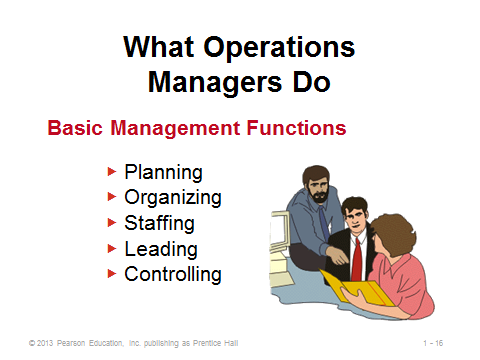 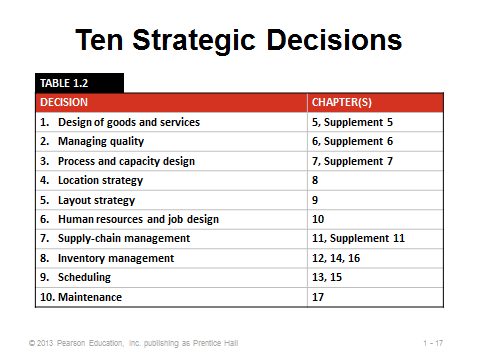 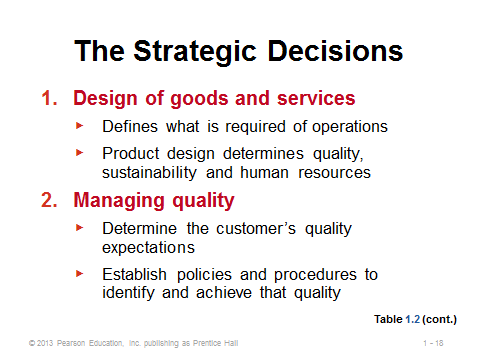 	1-16	1-17	1-18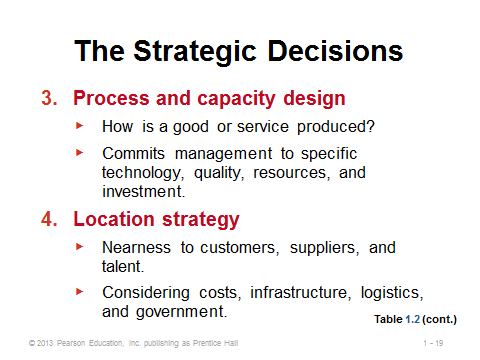 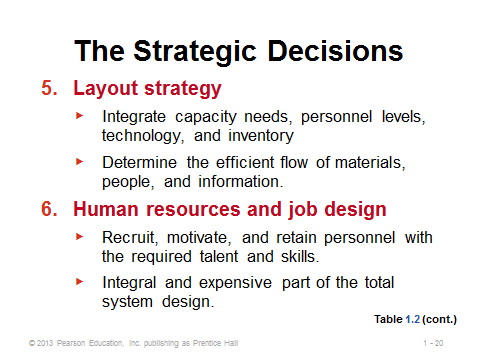 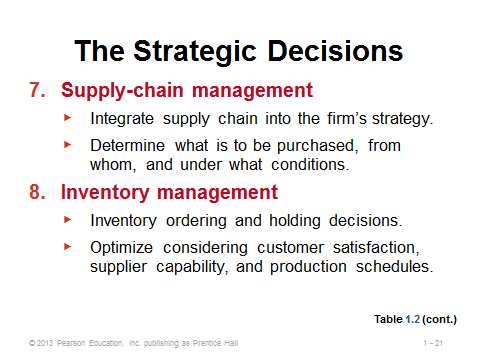 	1-19	1-20	1-21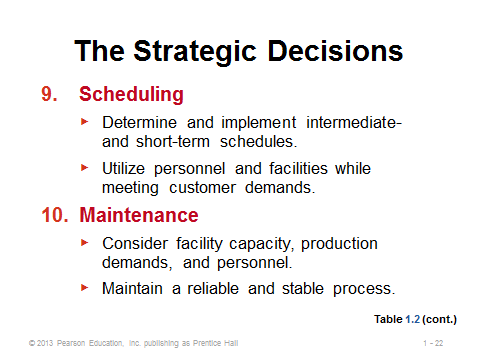 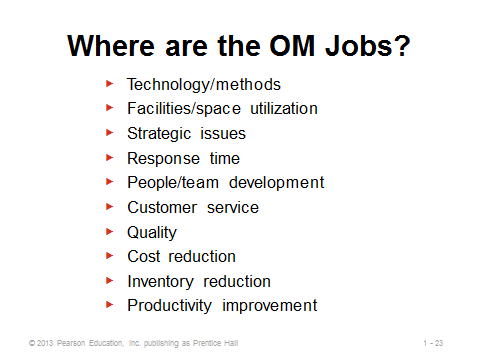 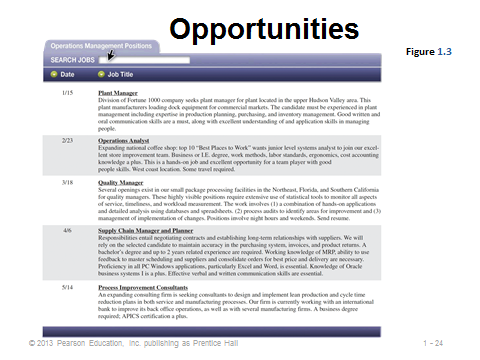 	1-22	1-23	1-24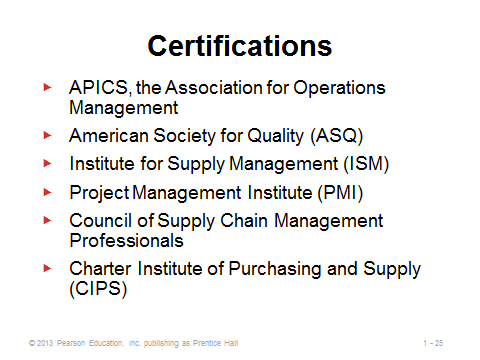 	1-25THE HERITAGE OF OPERATIONS MANAGEMENT (1-26 through 1-35)Slide 26:	This slide (Figure 1.4) presents a nice summary of the past and future of OM. Videos showing historical footage (see Other Supplementary Material below), can fit in well here. Slides 27-34:	Presenting students with a good historical context of the field is important. There is a lot of important history there that is directly tied to the economic growth of nations. Slides 27 and 28 supplement Slide 26 and provide more specific timing. Slides 29-34 provide information about some of the most important historical figures in the field. Slide 35:	Operations management continues to progress with innovations and contributions from other disciplines, particularly those identified on this slide. 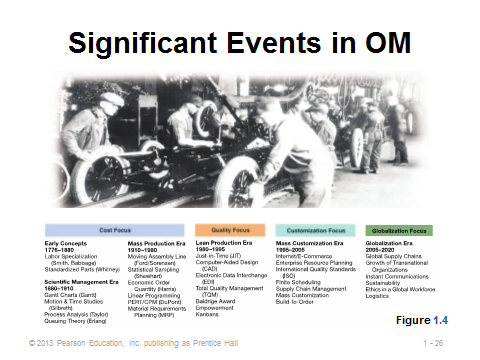 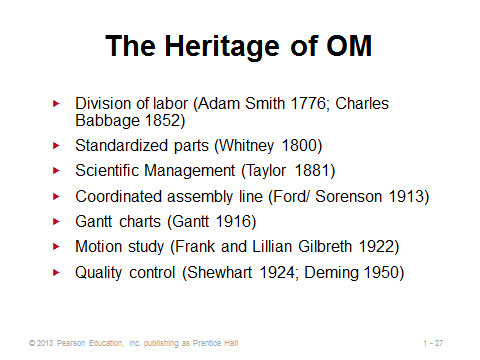 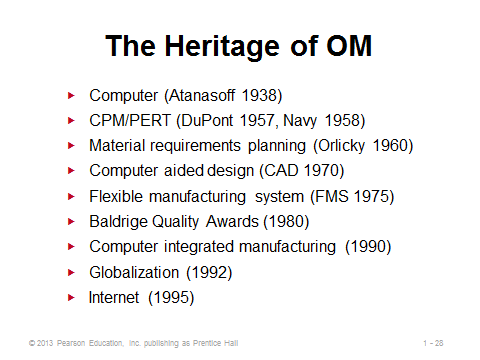 	1-26	1-27	1-28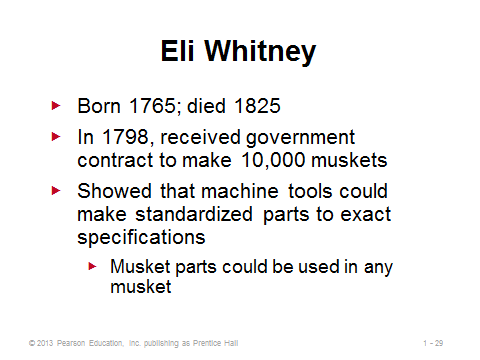 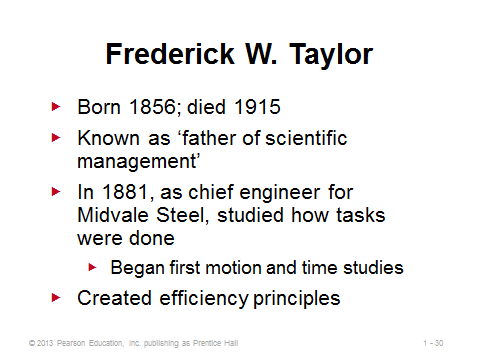 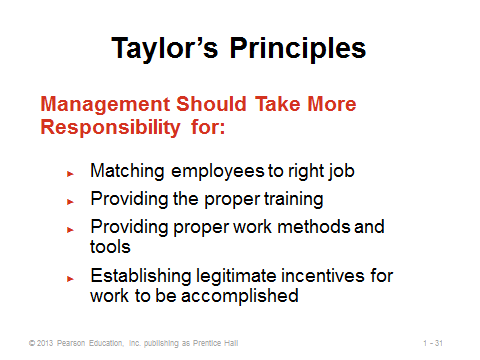 	1-29	1-30	1-31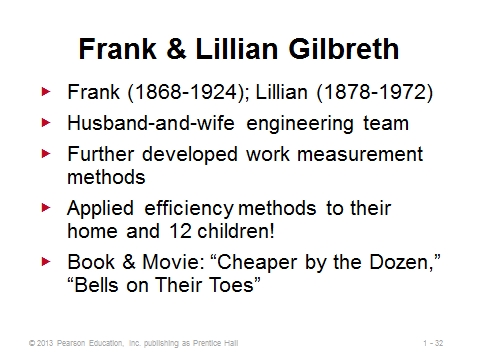 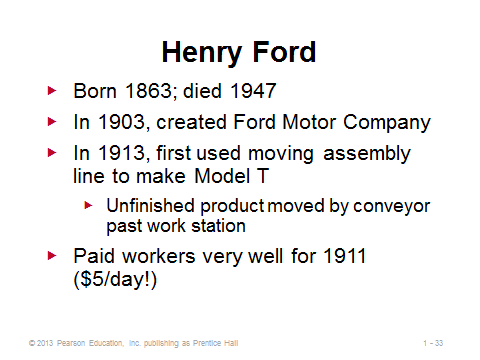 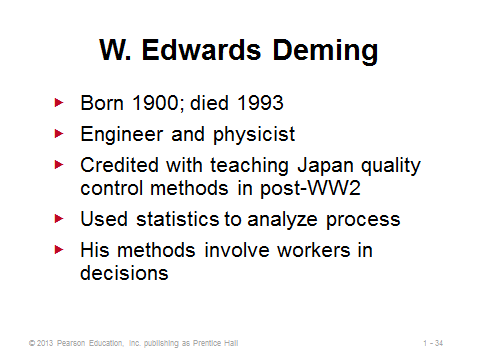 	1-32	1-33	1-34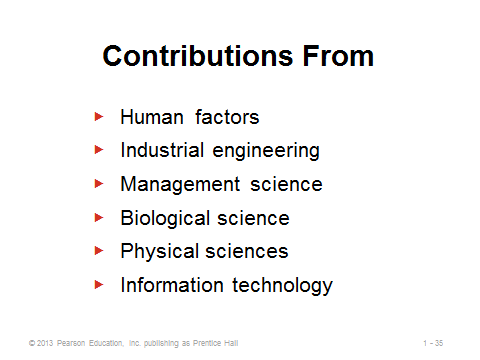 	1-35OPERATIONS FOR GOODS AND SERVICES (1-36 through 1-40)Slide 36-37:	The manufacturing-service distinction is more like a continuum, as most manufacturing companies provide some services (e.g., financing from an auto manufacturer) and most service companies provide some goods (e.g., shampoo at a hair salon). Nevertheless, the two extremes differ in important ways, which may impact how operations managers approach decision making in one case vs. another. Slide 37 identifies the major differences.Slides 38-39:	These slides illustrate the tremendous growth of services over time. Slide 38 (Figure 1.5) shows that, after peaking around 1950, the percentage of U.S. workers in manufacturing has declined steadily while service employment continues capture a larger and larger share of the jobs. The huge productivity increases in agriculture and manufacturing have allowed more of our economic resources to be devoted to services. Consequently, much of the world can now enjoy the pleasures of education, health services, entertainment, etc. Slide 39 (Table 1.4) provides examples of firms and percentages of employment in the U.S. in various sectors of the economy. More than half of the students taking this class will likely end up working for a firm in the service sector.Slide 40:	Salaries in services present a mixed bag. Some jobs, such as airline maintenance operations managers, pay very well, while others lag the national average. Not all jobs in services are low-paying, but some can be.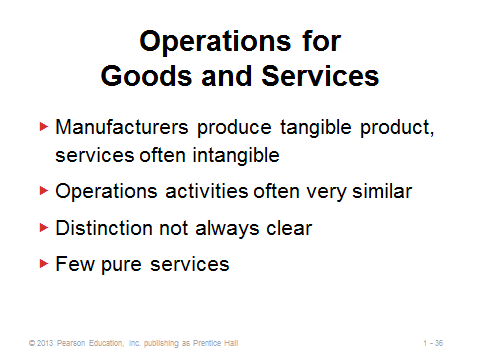 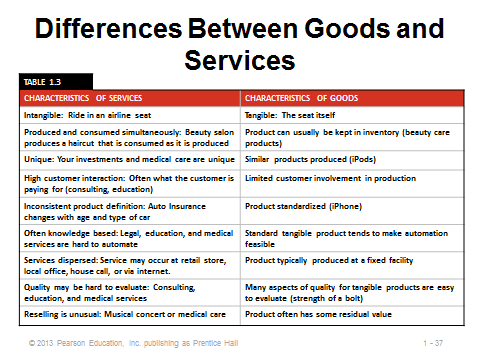 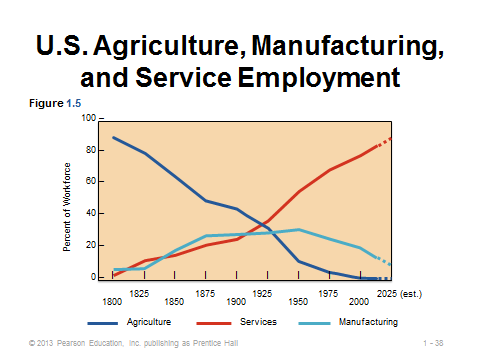 	1-36	1-37	1-38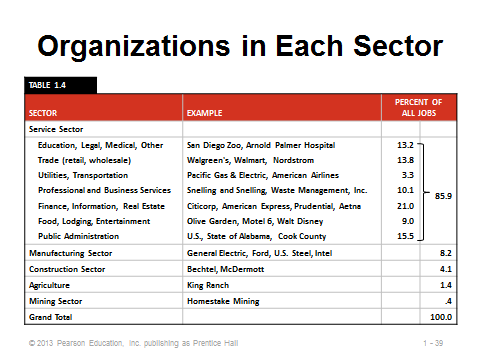 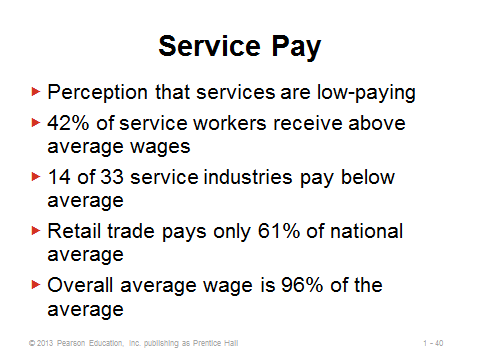 	1-39	1-40THE PRODUCTIVITY CHALLENGE (1-41 through 1-64)Slide 41:	The basic formula for productivity is simple: outputs ÷ inputs. This sometimes varies as interest focuses on a specific output or input, or a set of outputs or inputs. At the firm level, productivity improvement usually leads to greater profits. At a macro level, productivity improvement in an economy usually leads to a higher standard of living. Productivity improvement means getting more “bang for the buck:” either (1) reducing inputs while keeping output constant, or (2) increasing output while keeping inputs constant.Slide 42:	This slide (Figure 1.6) describes how productivity in the U.S. economy grows at about 2.5% per year, comprised of capital factors (0.95%), labor factors (0.25%), and management factors (1.3%). The picture also suggests that an effective feedback loop is an important component for continuous improvement. Slides 43-44:	These slides (OM in Action) describe how some relatively simple management and equipment changes improved Starbuck’s productivity significantly, which led to six-figure increases in revenue per outlet over a six-year time period. Slides 45-47:	The most common productivity formulas are presented in these slides. Slide 45 shows the basic formula. Slide 46 provides an example of a single-factor productivity measure, in this case the common measure of labor productivity. Slide 47 is a multifactor productivity measure. Note that a multifactor measure only makes sense if all of the inputs are expressed in the same units (usually a monetary unit such as dollars). Slides 48-55:	These slides illustrate Example 2 from the text, calculating both single-factor and multifactor productivity measures. Here, as in most cases, the multifactor measure makes more sense because it includes all costs connected with the increase in output. In fact, a situation that replaces workers with more expensive robots may appear to improve labor productivity but may actually be deceasing multifactor productivity (and firm profits) overall.Slide 56:	These potential measurements problems with productivity should be emphasized. If evaluating performance of a plant, a manager, a division, etc., it is important to compare “apples to apples” and to evaluate individuals on outcomes over which they have control.Slide 57:	The three factors identified in this slide are critical to achieving improved productivity. The percentages listed represent their respective historical contributions to productivity improvement.Slide 58:	As we see in this slide, sometimes training and education produce more productive workers, while in other cases, the workers’ general health along with environmental factors may determine their respective capabilities. Slide 59: 	As unbelievable as it seems, a large number of U.S. high school students cannot solve very simple math problems, such as those shown in this slide (Figure 1.7). It has been suggested that perhaps up to 25% of U.S. workers lack the basic skills needed for their current job. The situation may be even worse in some other countries, particularly in some of the low-wage countries. Slide 60:	Historically, annual capital investment in the U.S. has increased at an annual rate of 1.5% after allowances for depreciation. In general, higher investment levels lead to higher productivity gains. Slide 61:	At 52%, management provides the biggest contribution towards productivity gains. Effective management is challenging, especially now that much of the labor force in postindustrial countries has migrated from manual work to work based on knowledge (knowledge societies) and requires ongoing education.Slide 62:	The items identified in this slide all contribute to the difficulty in improving productivity in the service sector.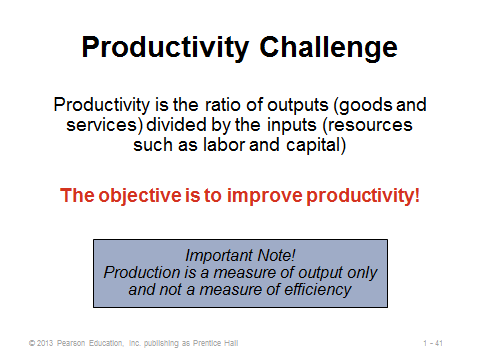 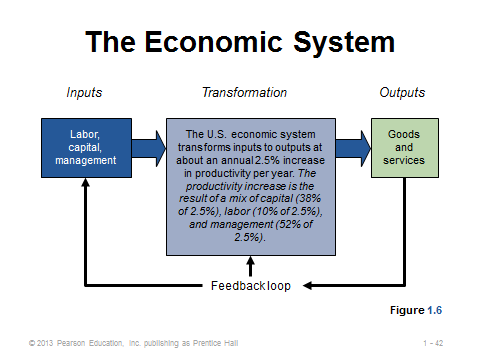 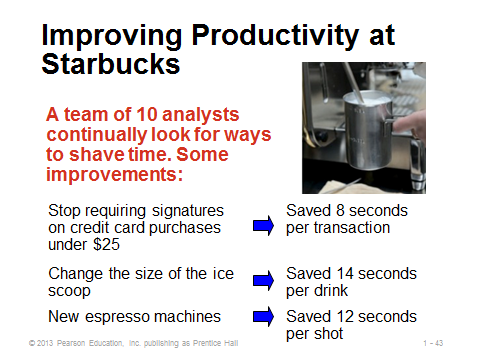 	1-41	1-42	1-43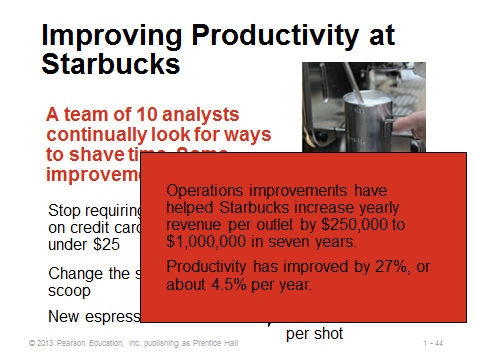 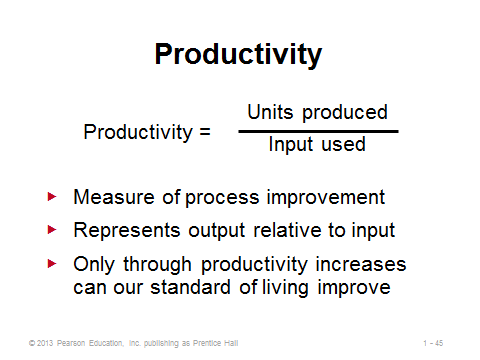 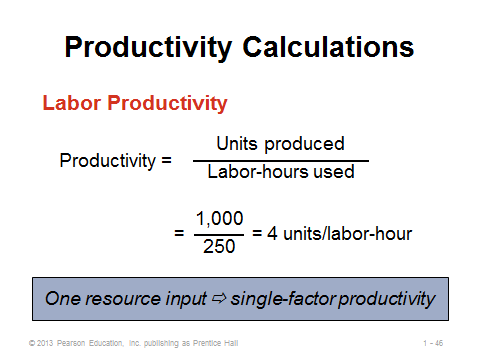 	1-44	1-45	1-46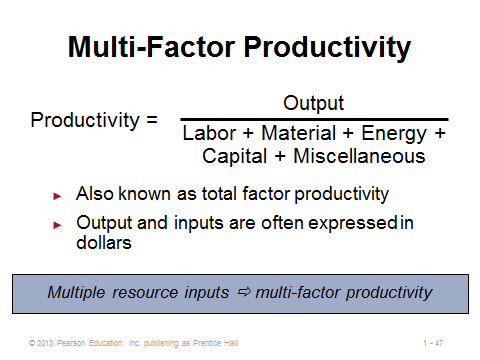 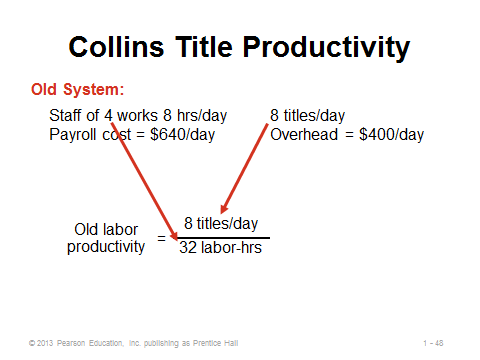 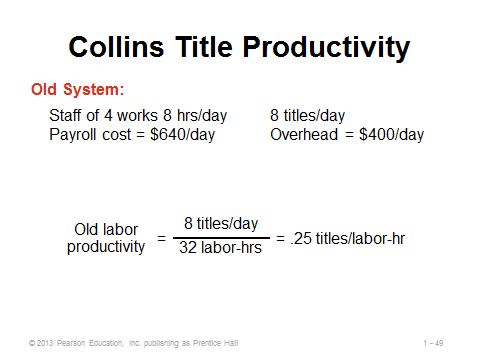 	1-47	1-48	1-49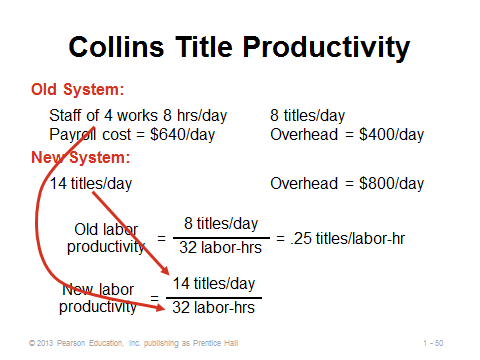 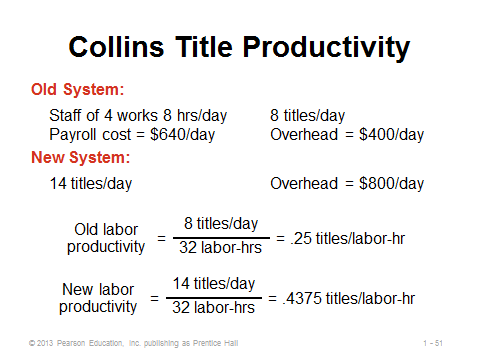 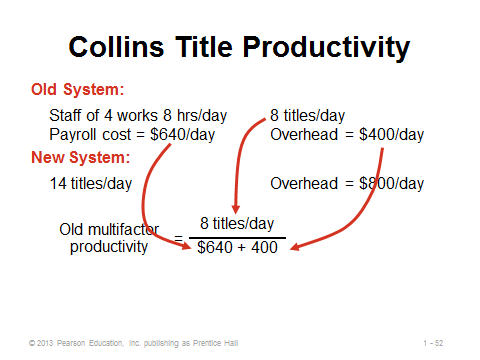 	1-50	1-51	1-52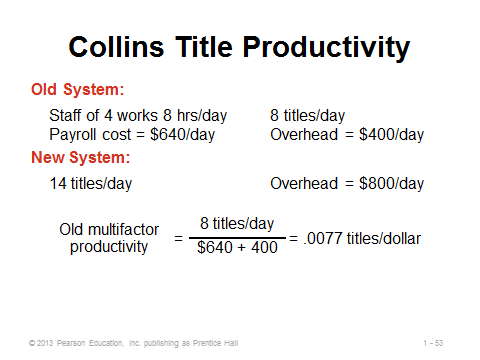 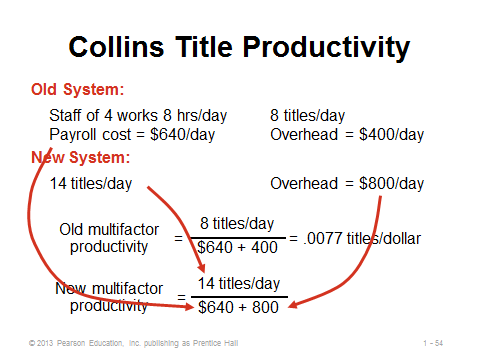 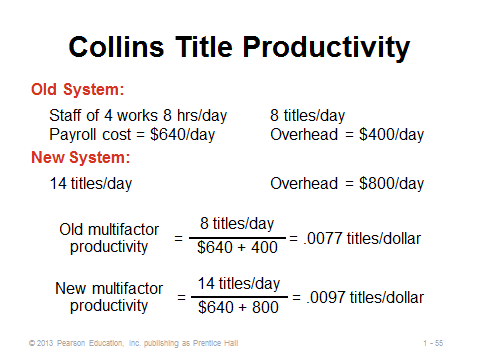 	1-53	1-54	1-55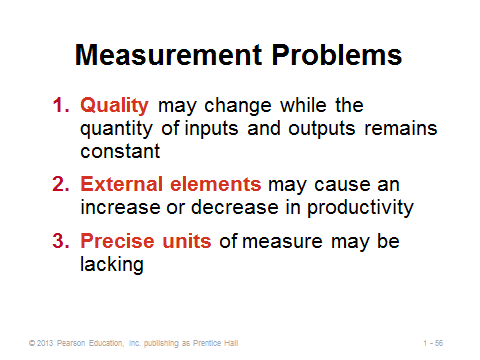 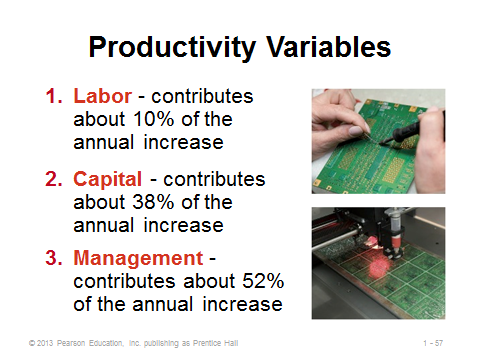 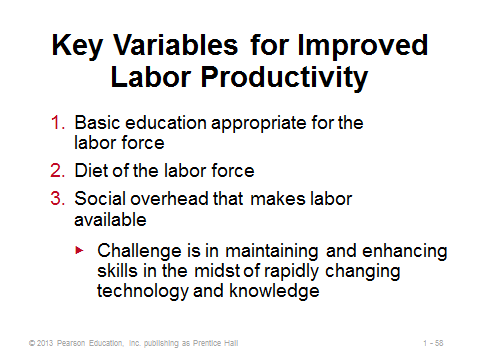 	1-56	1-57	1-58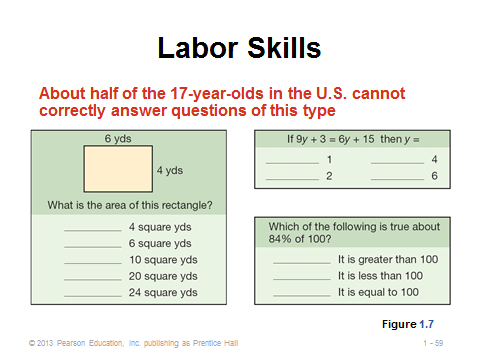 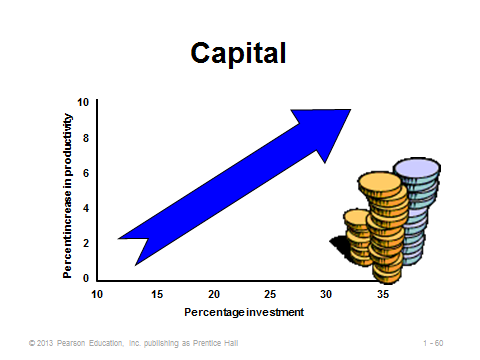 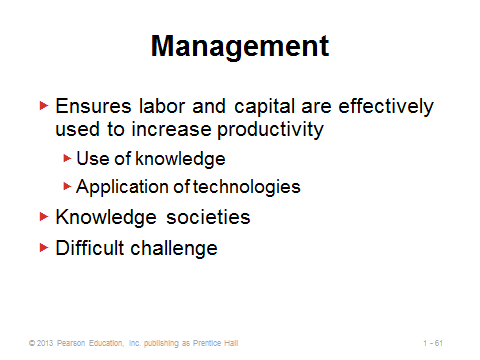 	1-59	1-60	1-61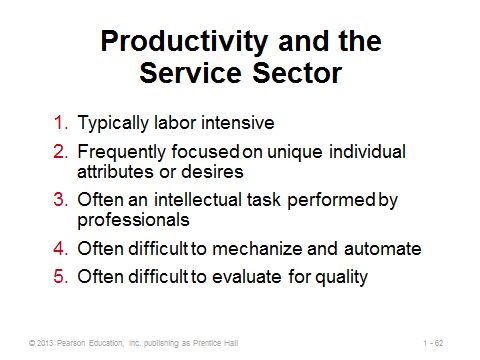 	1-62		NEW CHALLENGES IN OPERATIONS MANAGEMENT (1-63)Slide 63:	Some traditional operations areas of emphasis are changing. New challenges based on these changes are identified on this slide. Each of these issues will be explored more fully later in the book.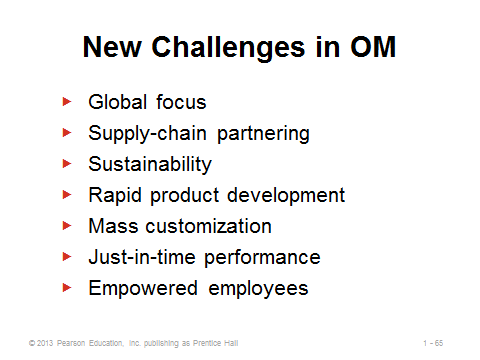 	1-63ETHICS, SOCIAL RESPONSIBILITY, AND SUSTAINABILITY (1-64)Slide 64:	Managers must address the challenges identified in the slide, along with many other challenges, in an ethical and socially responsible way while meeting demands of the marketplace.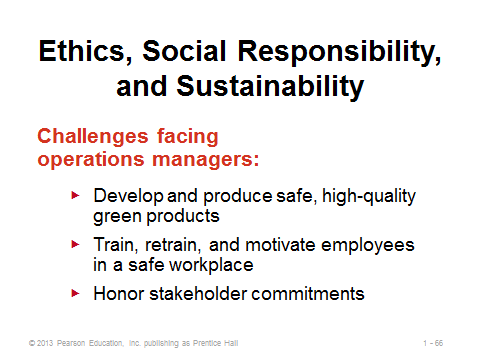 	1-64Additional Assignment Ideas1.	Search the Internet for organizations that offer productivity consulting services; there will be quite a few. Different organizations will offer different service packages and specialize in different areas. Pick two organizations that demonstrate differences and compare and contrast their services, their areas of specialization, and their approach to productivity. That is, explain how they are similar and how they are different. Make sure you include examples from their Web sites that support your analysis. (Two examples are Proudfoot Consulting (http://www.proudfootconsulting.com/) and LxLi (http://www.lxli.com).)2.	Labor productivity is by far the most commonly seen expression of productivity. Search the Internet for sites that offer labor productivity statistics. Certainly, the Bureau of Labor Statistics (www.bls.gov) is one, but there are others from around the world. Compare the labor productivity in the U.S. for the past decade to that of another country of your choosing. How and why are they different or similar?3.	Students can be assigned a paper that compares the service company Hard Rock Cafe to the manufacturing firm Frito-Lay, both of which have videos for Chapter 1. Specifically, the paper could compare and contrast how the two firms approach the 10 major OM decisions described in the text.Additional Case StudiesInternet Case Study (www.pearsonglobaleditions.com/heizer)Zychol Chemicals Corp.: The production manager must prepare a productivity report, which includes multi-factor analysis.Harvard Case Study (http://harvardbusinessonline.hbsp.harvard.edu)Dynatrol Corp: Andover Assembly Division (#603050, © 2003)Wyeth Pharmaceutical: Spurring Scientific Creativity with Metrics (#607088, © 2010)Zara: Managing Stores for Fast Fashion (#610042, © 2010)Ivey Case Studies (https://www.iveycases.com)ForeFront Manufacturing: Production Processes and Change Management in Mainland China (#9B06D020, © 2009)Jinjian Garment Factory: Motivating Go-slow Workers (#9B04M033, © 2009)Paediatric Orthopaedic Clinic at the Children’s Hospital of Western Ontario (B) (#9B10D001, © 2010)Internet ResourcesOther Supplementary MaterialVideos1.	Modern Marvels, “The Assembly Line.”	The first part of this History Channel production shows Henry Ford and the Ford assembly line, with real historical footage. It describes the poor working conditions, as well as Ford’s response, which was to pay a very high hourly rate for the time.2.	Loose Bolts, Michael Keaton. Offers a more modern perspective on assembly lines and highlights the difficulties of making changes in existing organizations when implementing productivity improvement programs.3.	Ford Historic Model T, CarDataVideo (5:16), http://www.youtube.com/watch?v=S4KrIMZpwCY	This narrated video has a very detailed look at the first assembly lines at the original Ford auto plant, plus some driving scenes with the Model T. American Productivity and Quality Centerwww.apqc.org/American Statistical Association (ASA) offers business and economics DataLinks, a searchable index of statistical datawww.econ-datalinks.org/Economics and Statistics Administrationwww.esa.doc.govFederal Statisticswww.fedstats.govNational Bureau of Economic Researchwww.nber.orgU.S. Bureau of Labor Statisticsstats.bls.govU.S. Census Bureauwww.census.gov